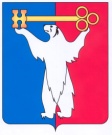 АДМИНИСТРАЦИЯ ГОРОДА НОРИЛЬСКАКРАСНОЯРСКОГО КРАЯПОСТАНОВЛЕНИЕ14.01.2021	           г. Норильск	     № 15О внесении изменений в постановление Администрации города Норильска 
от 20.08.2009 № 393 В соответствии с частью 2.1 статьи 37 Федерального закона от 29.12.2012         № 273-ФЗ «Об образовании в Российской Федерации»,ПОСТАНОВЛЯЮ:1. Внести в Положение об организации питания обучающихся муниципального бюджетного общеобразовательного учреждения «Средняя школа 
№ 24», утвержденное постановлением Администрации города Норильска                       от 20.08.2009 № 393 (далее – Положение), следующие изменения:1.1. Пункт 4.1.1 Положения изложить в следующей редакции: «4.1.1. за счет субвенций и субсидий из бюджета Красноярского края и средств бюджета муниципального образования город Норильск обеспечиваются:- горячими завтраками:обучающиеся 1 - 4 классов;обучающиеся 5 - 11 классов из малообеспеченных семей, многодетных семей, дети одиноких родителей (обучающиеся, воспитывающиеся одинокими родителями), дети из семей, находящихся в социально опасном положении;- горячими завтраками и горячими обедами - обучающиеся 1 - 11 классов с ОВЗ, не проживающие в интернате;Указанные в настоящем пункте меры социальной поддержки осуществляются исходя из расчета стоимости продуктов питания на одного обучающегося в возрасте от 6 до 11 лет включительно и от 12 до 18 лет включительно в течение учебного года, установленной статьей 11 Закона Красноярского края от 02.11.2000 № 12-961 «О защите прав ребенка».».1.2. Пункт 4.1.3 Положения изложить в следующей редакции:«4.1.3. за счет средств бюджета муниципального образования город Норильск и средств родителей (законных представителей) обучающихся МБОУ «СШ № 24» обеспечиваются:- горячими завтраками - обучающиеся 5-11 классов;».1.3. В пункте 6.1 Положения слова «(опекуном, попечителем)» заменить словами «(законными представителями)».1.4. Пункты 6.2.1 – 6.2.4 Положения изложить в следующей редакции:«6.2.1. для обучающихся 1 - 4 классов из малообеспеченных семей, а также из многодетных семей, детей одиноких родителей:- заявление на имя начальника Управления общего и дошкольного образования Администрации города Норильска от одного из родителей (законных представителей) обучающегося МБОУ «СШ № 24» о предоставлении льготного питания по форме, утвержденной приказом министерства образования Красноярского края от 19.06.2020 № 28-11-04;- копию документа, удостоверяющего личность родителя (законного представителя);- копию свидетельства о рождении ребенка;- копию паспорта ребенка (для детей старше 14 лет);- копии документов, удостоверяющих личность всех членов семьи обучающегося;- сведения о доходах всех членов семьи обучающегося со всех мест работы за  три последних календарных месяца, предшествующих месяцу подачи заявления о назначении мер социальной поддержки, исходя из состава семьи обучающегося на дату подачи заявления, в соответствии с постановлением Правительства Красноярского края от 24.02.2015 № 65-п «Об утверждении Порядка учета и исчисления величины среднедушевого дохода семьи для определения права на получение мер социальной поддержки, предусмотренных пунктами 3, 4 статьи 11 Закона Красноярского края от 02.11.2000 № 12-961 «О защите прав ребенка»;- копию трудовой книжки и (или) сведения о трудовой деятельности, предусмотренные статьей 66.1 Трудового кодекса Российской Федерации (для неработающих трудоспособных граждан и не получающих пособие по безработице) (при наличии);- справку органов записи актов гражданского состояния о рождении формы № 2 (в случае, если сведения об одном из родителей внесены со слов другого родителя);- справку из территориального отделения краевого государственного казенного учреждения «Управление социальной защиты населения» по городу Норильску Красноярского края (далее – КГКУ «Управление социальной защиты населения») о получении мер социальной поддержки семьями с детьми, среднедушевой доход которых не превышает величину прожиточного минимума на душу населения, установленную по соответствующей группе территорий Красноярского края:- справку КГКУ «Центр занятости населения города Норильска» о признании в установленном порядке безработным и назначении социальных выплат (в случае, если один или оба родителя не работают);- выписку из решения, заключения и разрешения, выдаваемые органами опеки и попечительства в соответствии с законодательством Российской Федерации об опеке и попечительстве в целях подтверждения статуса многодетной семьи - для детей из многодетных семей.Для детей одиноких родителей дополнительно к документам, указанным в настоящем пункте:- копию свидетельства о смерти или решения суда (в случае, если один из родителей умер, признан умершим или безвестно отсутствующим).6.2.2. Для обучающихся 5-11 классов за горячий завтрак, из числа малообеспеченных семей, многодетных семей, семей одиноких родителей, из семей находящихся в социально опасном положении, родители (законные представители) предоставляют документы в соответствии с Административным регламентом предоставления государственной услуги органами местного самоуправления муниципальных районов и городских округов по переданным полномочиям по обеспечению горячим завтраком, горячим обедом без взимания платы обучающихся в муниципальных общеобразовательных организациях и горячим завтраком без взимания платы обучающихся в частных общеобразовательных организациях по имеющим государственную аккредитацию основным общеобразовательным программам, утвержденным приказом министерства образования Красноярского края от 19.06.2020 № 28-11-04.6.2.3. Для детей из семей, находящихся в социально опасном положении, документом, подтверждающим, что семья несовершеннолетнего относится к категории «находящихся в социально опасном положении», является решение комиссии по делам несовершеннолетних и защите их прав поселка Снежногорск города Норильска «О выявлении и постановке на учет, проведении индивидуально-профилактической работы с несовершеннолетним и его семьей, находящимися в социально опасном положении» в отношении данной семьи.6.2.4. Для детей из числа обучающихся с ОВЗ, не проживающих в интернате, документом, подтверждающим, что обучающийся имеет недостатки в физическом и (или) психологическом развитии, является заключение ПМПК об установлении статуса ребенка с ограниченными возможностями здоровья.Копии документов, указанных в пункте 6.2 настоящего Положения, предоставляются ответственному лицу вместе с подлинниками.».1.5. Дополнить Положение пунктами 6.2.5 - 6.2.7 следующего содержания.«6.2.5. В состав семьи обучающегося, учитываемый при исчислении величины среднедушевого дохода семьи, не включаются:- дети, достигшие совершеннолетия;- дети в возрасте до 18 лет при приобретении ими полной дееспособности в соответствии с законодательством Российской Федерации;- дети, в отношении которых родители лишены родительских прав;- дети, находящиеся на полном государственном обеспечении;- родитель (лицо, его заменяющее), проходящий военную службу по призыву в качестве сержанта, старшины, солдата или матроса либо обучающийся в военной профессиональной образовательной организации, военной образовательной организации высшего образования до заключения контракта о прохождении военной службы;- родитель (лицо, его заменяющее), отсутствующий в семье в связи с отбыванием наказания в виде лишения свободы или ареста, в связи с избранием в отношении его меры пресечения в виде заключения под стражу или в связи с назначением ему принудительных мер медицинского характера (за исключением принудительного наблюдения и лечения у врача-психиатра в амбулаторных условиях);- родитель, не состоящий в браке со вторым родителем обучающегося, не проживающий в семье обучающегося и предоставляющий алименты на несовершеннолетних детей второго родителя, обучающегося.В доход семьи, взявшей ребенка под опеку, попечительство, в приемную семью, включаются доходы родителей или одного из них (кроме случаев лишения родительских прав), несовершеннолетних братьев и сестер независимо от места их проживания (пребывания), а также назначенные ребенку пенсии, алименты, пособия и иные социальные выплаты.6.2.6. Сведения о доходах семьи подтверждаются документально.6.2.7. В случае, если документы, указанные в пунктах 6.2.1, 6.2.3 – 6.2.6 настоящего Положения, не были представлены заявителем по собственной инициативе и не находятся в распоряжении органов местного самоуправления, они запрашиваются Управлением общего и дошкольного образования Администрации города Норильска в течение 5 рабочих дней со дня регистрации заявления посредством межведомственного информационного взаимодействия.».1.6. В абзаце втором пункта 6.3 Положения слова «Управления социальной политики Администрации города Норильска» заменить словами «КГКУ «Управление социальной защиты населения»».1.7. Пункт 6.5 Положения изложить в следующей редакции:«6.5. Заседания Комиссии для решения вопроса о предоставлении обучающемуся льготного питания проводятся по мере поступления документов, указанных в пункте 6.2 настоящего Положения. Решение о предоставлении льготы по питанию принимается Комиссией в двухдневный срок со дня предоставления ответственным лицом документов, указанных в пункте 6.2 настоящего Положения.Решение Комиссии о предоставлении обучающемуся льготного питания без взимания родительской платы распространяется на текущий учебный год и оформляется протоколом и приказом начальника Управления.».1.8. Пункт 6.6 Положения изложить в следующей редакции:«6.6. Уведомление о принятом решении Комиссии о назначении льготы или отказе в предоставлении льготы в течение 2 рабочих дней со дня принятия соответствующего решения направляется директору МБОУ «СШ № 24», который доводит до сведения ответственного за организацию питания. Ответственный за организацию питания доводит до сведения родителей (законных представителей) о принятом Комиссией решении.».1.9. Дополнить Положение пунктом 6.10 следующего содержания: «6.10. Основаниями для отказа в предоставлении обучающемуся питания без взимания родительской платы являются:- отсутствие права на обеспечение горячим завтраком, горячим обедом у обучающегося МБОУ «СШ № 24»;- представление неполного перечня документов, предусмотренных пунктом 6.2 настоящего Положения.».2. Опубликовать настоящее постановление в газете «Заполярная правда» и разместить его на официальном сайте муниципального образования город Норильск.3. Настоящее постановление вступает в силу после его официального опубликования в газете «Заполярная правда» и распространяет свое действие на правоотношения, возникшие с 01.09.2020.Исполняющий полномочия Главы города Норильска							   Н.А. Тимофеев